ГЛАВА 1. ОБЩИЕ ПОЛОЖЕНИЯМуниципальное общеобразовательное учреждение «Средняя общеобразовательная школа имени Героя Советского Союза Н.Т. Богомолова с. Северка Ртищевского района Саратовской области» (далее по тексту – Школа) создано в порядке, определенном Гражданским кодексом Российской Федерации, Бюджетным кодексом Российской Федерации, Федеральным законом от 12 января 1996 года №7-ФЗ «О некоммерческих организациях», Федеральным законом от 08 августа 2001 года №129-ФЗ «О государственной регистрации юридических лиц и индивидуальных предпринимателей», Федеральным законом от 8 мая 2010 года №83-ФЗ «О внесении изменений в отдельные законодательные акты Российской Федерации в связи с совершенствованием правового положения государственных (муниципальных) учреждений», Федеральным законом от 29 декабря 2012 года №273-ФЗ «Об образовании в Российской Федерации» в целях реализации прав граждан на получение общедоступного и бесплатного общего образования.Школа создана на основании Постановления администрации города Ртищево и Ртищевского района от 04.11.1995 года №745 «О регистрации муниципального образовательного учреждения «Северская общеобразовательная средняя школа»; переименована в муниципальное образовательное учреждение «Северская средняя общеобразовательная школа Ртищевского района Саратовской области (приказ управления общего образования №231 от 30.05.2001 года); переименована в Муниципальное общеобразовательное учреждение «Северская средняя общеобразовательная школа Ртищевского района Саратовской области» (приказ управления общего образования администрации ОМО Ртищевского района №247а от 21.05.2004 г); переименована в Муниципальное общеобразовательное учреждение «Средняя общеобразовательная школа имени Героя Советского Союза Н.Т. Богомолова   с. Северка Ртищевского района Саратовской области» (Постановление администрации Ртищевского муниципального района Саратовской области №807 от 13.04.2015 года).Школа является правопреемником Муниципального общеобразовательного учреждения «Васильевская основная общеобразовательная школа Ртищевского района Саратовской области» по всем правам и обязательствам.На основании Постановления администрации Ртищевского муниципального района от 22.06.2021г. №456 «О реорганизации Муниципального общеобразовательного учреждения «Средняя общеобразовательная школа имени Героя Советского Союза Н.Т. Богомолова с. Северка Ртищевского района Саратовской области» в форме присоединения к нему Муниципального дошкольного образовательного учреждения «Детский сад № 33 «Звездочка» с. Северка Ртищевского района Саратовской области» Муниципальное дошкольное образовательное учреждение «Детский сад № 33 «Звездочка» с. Северка Ртищевского района Саратовской области» присоединено к Муниципальному общеобразовательному учреждению «Средняя общеобразовательная школа имени Героя Советского Союза Н.Т. Богомолова с. Северка Ртищевского района Саратовской области».Муниципальное общеобразовательное учреждение «Средняя общеобразовательная школа имени Героя Советского Союза Н.Т. Богомолова с. Северка Ртищевского района Саратовской области» является правопреемником муниципального дошкольного образовательного учреждения «Детский сад № 33 «Звездочка» с. Северка Ртищевского района Саратовской области» по всем правам и обязательствам.1.3. Полное наименование Школы - Муниципальное общеобразовательное учреждение «Средняя общеобразовательная школа имени Героя Советского Союза Н.Т. Богомолова с. Северка Ртищевского района Саратовской области».1.4. Сокращенное наименование школы – МОУ «СОШ им. Героя Советского Союза Н. Т. Богомолова с. Северка Ртищевского района Саратовской области». Организационно-правовая форма – муниципальное учреждение.  Тип учреждения – бюджетное. Тип образовательной организации – общеобразовательная организация.Школа является некоммерческой организацией и не ставит извлечение прибыли основной целью своей деятельности.Учредителем Школы и собственником ее имущества является Ртищевский муниципальный район Саратовской области.Функции и полномочия собственника имущества Школы от имени Ртищевского муниципального района Саратовской области исполняет Отдел по управлению имуществом и земельным отношениями администрации Ртищевского муниципального района Саратовской области.Функции и полномочия учредителя Школы от имени Ртищевского муниципального района Саратовской области исполняет управление общего образования администрации Ртищевского муниципального района Саратовской области (далее по тексту – Учредитель) за исключением вопросов, являющихся исключительной компетенцией администрации Ртищевского муниципального района Саратовской области: создания, реорганизации и ликвидации Школы, внесения изменений и дополнений в Устав Школы. Местонахождение (юридический и фактический адрес) Школы: 412024, Саратовская область, Ртищевский район, с. Северка, ул. Школьная, д.13.Образовательная деятельность осуществляется по адресу: 412024, Саратовская область, Ртищевский район, с. Северка, ул. Школьная, д.13.Школа является самостоятельным юридическим лицом, имеет в оперативном управлении обособленное имущество, самостоятельный баланс, лицевые счета, открытые в территориальном органе Федерального казначейства Саратовской области, Финансовом управлении администрации Ртищевского муниципального района в установленном законодательством Российской Федерации порядке для учета бюджетных средств и средств от приносящей доход деятельности, печать, бланк со своим наименованием. Школа вправе от своего имени заключать договоры, приобретать имущественные и личные неимущественные права и исполнять обязанности, быть истцом и ответчиком в арбитражном, третейском судах, в судах общей юрисдикции в соответствии с действующим законодательством Российской Федерации.Школа в своей деятельности руководствуется Конституцией Российской Федерации, Федеральным законом от 29 декабря 2012 года № 273-ФЗ «Об образовании в Российской Федерации», законом Саратовской области от 28 ноября 2013 года № 215-ЗСО «Об образовании в Саратовской области», муниципальными правовыми актами в сфере образования, действующими нормами охраны труда, техники безопасности и противопожарной защиты, а также настоящим Уставом и иными локальными нормативно-правовыми актами Школы.В школе не допускается создание и деятельность организационных структур политических партий, общественно-политических и религиозных движений и организаций (объединений).По инициативе детей в Школе могут создаваться детские общественные объединения.Медицинское обслуживание обучающихся в школе осуществляется работниками государственного учреждения здравоохранения Саратовской области «Ртищевская районная больница» на основании договора со Школой                                                                                                                                                                                                                                                                                                          .Медицинский персонал несет ответственность за проведение лечебно-профилактических мероприятий, соблюдение санитарно-гигиенических правил и норм, режима и качества питания обучающихся.В Школе функционирует система технологий  дистанционного и электронного обучения обучающихся.При реализации дистанционных технологий обучения в Школе администрация Школы руководствуется в своей деятельности федеральными законами, указами и распоряжениями Президента Российской Федерации, постановлениями и распоряжениями Правительства Российской Федерации, в том числе Федеральным законом «Об образовании в Российской Федерации» (от 29.12.2012., статья 16), Приказом Минобрнауки РФ от 06.05.2005 N 137 "Об использовании дистанционных образовательных технологий";  Национальной образовательной инициативой "Наша новая школа" (утв. Президентом РФ 04.02.2010 N Пр-271).Система дистанционного обучения в Школе апробирует и реализует общеобразовательные программы начального, основного и среднего общего  и дополнительного образования на основе использования технологий дистанционного обучения для всех категорий обучающихся независимо от места их проживания, возраста, социального происхождения и состояния здоровья.На момент государственной регистрации настоящего устава Школа имеет структурное подразделение реализующее программу дошкольного образования, присмотр и уход за детьми. Наименование структурного подразделения: Детский сад «Звездочка» с. Северка Ртищевского района Саратовской области.Структурное подразделение не является юридическим лицом. Структурное подразделение действует на основании Устава Школы, положения о структурном подразделении, утвержденного в порядке, установленном уставом Школы, и других локальных актов Школы.Адрес места осуществления образовательной деятельности структурного подразделения: 412024, Саратовская область, Ртищевский район, с. Северка, ул. Школьная, д.13.ГЛАВА 2. ДЕЯТЕЛЬНОСТЬ ШКОЛЫ2.1. Деятельность Школы основывается на принципах общедоступности и бесплатности образования, запрета дискриминации, гуманистического характера образования, приоритета жизни и здоровья человека, свободного развития личности, воспитания гражданственности, трудолюбия, уважения закона, прав и свобод личности, патриотизма, светского характера образования.2.2. Предметом деятельности Школы является:2.1.1. реализация конституционного права граждан Российской Федерации на получение общедоступного и бесплатного начального общего, основного общего и среднего общего образования в интересах человека, семьи, общества и государства;2.1.2. обеспечение охраны и укрепления здоровья и создание благоприятных условий для разностороннего развития личности, в том числе возможности удовлетворения потребности обучающихся в самообразовании и получении дополнительного образования.2.3. Основной целью деятельности Школы является осуществление образовательной деятельности по образовательным программам начального общего, основного общего, среднего общего образования.Учреждение также осуществляет образовательную деятельность по образовательным программам, реализация которых не является основной целью деятельности: по дополнительным общеобразовательным программам, по образовательным программам дошкольного образования, присмотр и уход за детьми.2.4. Основными видами деятельности Школы является реализация:2.4.1. основных образовательных программ дошкольного образования, присмотр и уход за детьми;2.4.2. основных общеобразовательных программ начального общего образования;2.4.3. основных общеобразовательных программ основного общего образования;2.4.4. основных общеобразовательных программ среднего общего образования.2.5.	Образовательная организация также осуществляет образовательную деятельность по дополнительным общеобразовательным программам различной направленности (научно-технической, естественно-научной, спортивно-оздоровительной, художественно-эстетической, туристско-краеведческой, военно-патриотической, социальной, духовно-нравственной, общеинтеллектуальной), реализация которых не является основной целью её деятельности; услуги в сфере культуры, физической культуры и спорта, организации отдыха и оздоровления, консультационные услуги, услуги автоматизированной информационной системы, аренда помещений или имущества.  2.6.	Образовательная организация может оказывать платные образовательные услуги на основании порядка и перечня предоставления дополнительных платных образовательных услуг, утвержденного постановлением администрации Ртищевского муниципального района Саратовской области.2.7.	Обучение и воспитание в Школе осуществляются на русском языке, являющимся государственным языком Российской Федерации.2.8.	В Школе осуществляется образовательный процесс по основным общеобразовательным программам четырех уровней: дошкольное образование, начальное общее образование, основное общее образование, среднее общее образование.Дошкольное образование (нормативный срок освоения – 5 лет) направлено на формирование общей культуры, развитие физических, интеллектуальных, нравственных, эстетических и личностных качеств, формирование предпосылок учебной деятельности, сохранение и укрепление здоровья детей дошкольного возраста.Начальное общее образование (нормативный срок освоения – 4 года) направлено на формирование личности обучающегося, развитие его индивидуальных способностей, положительной мотивации и умений в учебной деятельности (овладение чтением, письмом, счетом, основными навыками учебной деятельности, элементами теоретического мышления, простейшими навыками самоконтроля, культурой поведения и речи, основами личной гигиены и здорового образа жизни). Начальное общее образование является базой для получения основного общего образования.Основное общее образование (нормативный срок освоения – 5 лет) направлено на становление и формирование личности обучающегося (формирование нравственных убеждений, эстетического вкуса и здорового образа жизни, высокой культуры межличностного и межэтнического общения, овладение основами наук, государственным языком Российской Федерации, навыками умственного и физического труда, развитие склонностей, интересов, способности к социальному самоопределению). Основное общее образование является базой для получения среднего общего образования.Среднее общее образование (нормативный срок освоения – 2 года) направлено на становление и формирование личности обучающегося, развитие интереса к познанию и творческих способностей обучающегося, формирование навыков самостоятельной учебной деятельности на основе индивидуализации и профессиональной ориентации содержания среднего общего образования, подготовку обучающегося к жизни в обществе, самостоятельному жизненному выбору, продолжению образования и началу профессиональной деятельности.Дополнительное образование детей и взрослых направлено на всестороннее удовлетворение образовательных потребностей человека в интеллектуальном, духовно-нравственном, физическом и профессиональном совершенствованииСроки получения дошкольного, начального общего, основного общего и среднего общего образования устанавливаются федеральными государственными образовательными стандартами с учетом различных форм обучения, образовательных технологий и особенностей отдельных категорий обучающихся.2.9.	Организация образовательной деятельности по образовательным программам дошкольного, начального общего, основного общего и среднего общего образования может быть основана на дифференциации содержания с учетом образовательных потребностей и интересов обучающихся.Исходя из запросов обучающихся и их родителей (законных представителей), при наличии соответствующих условий в Школе может быть введено обучение по различным профилям и направлениям. При этом Школа реализует общеобразовательные программы, обеспечивающие изучение учебных предметов на базовом или профильном уровнях, а также дополнительную (углубленную) подготовку обучающихся по одному или нескольким предметам.2.10.	Обучение в школе осуществляется с учетом потребностей, возможностей личности обучающегося. Школа создает условия для освоения общеобразовательных программ в очной, очно-заочной, или заочной формах с использованием дистанционных и электронных технологий, с использованием индивидуальных учебных планов. Допускается сочетание различных форм обучения и форм получения образования.Форма получения общего образования и форма обучения по конкретной основной общеобразовательной программе определяются родителями (законными представителями) несовершеннолетнего обучающегося. При выборе родителями (законными представителями) несовершеннолетнего формы получения общего образования и формы обучения учитывается мнение ребенка.2.11.	Формы обучения по общеобразовательным программам дошкольного, начального общего, основного общего и среднего общего образования и адаптированным основным общеобразовательным программам для обучающихся с ограниченными возможностями здоровья (далее – ОВЗ) определяются родителями (законными представителями). Школа разрабатывает адаптированную образовательную программу в соответствии с федеральными государственными образовательными стандартами.2.12.	Для обучающихся, нуждающихся в длительном лечении, детей-инвалидов, которые по состоянию здоровья не могут посещать образовательную организацию, обучение по общеобразовательным программам дошкольного, начального общего, основного общего и среднего общего образования осуществляется на дому.Порядок оформления отношений Школы с обучающимися и (или) их родителями (законными представителями) в части организации обучении по образовательным программам дошкольного, начального общего, основного общего и среднего общего образования на дому или в медицинских организациях устанавливается нормативным правовым актом уполномоченного органа государственной власти субъекта Российской Федерации.2.13.	Дошкольное, начальное общее, основное общее и среднее общее образование может быть получено в Школе, а также вне Школы - в форме семейного образования и самообразования по заявлению обучающихся и (или) родителей (законных представителей) несовершеннолетнего обучающегося.2.14.	Деятельность Школы регламентируется нормативными правовыми актами Российской Федерации, настоящим Уставом и принимаемыми в соответствии с ним иными локальными нормативными актами Школы.Локальные нормативные акты утверждаются приказом Директора, после согласования с коллегиальными органами управления. При принятии локальных нормативных актов, затрагивающих права обучающихся и работников Школы, учитывается мнение совета обучающихся, совета родителей обучающихся, управляющего совета, педагогического совета, общего собрания трудового коллектива Школы.ГЛАВА 3. УПРАВЛЕНИЕ ШКОЛОЙ3.1.	Управление Школой осуществляется в соответствии с законодательством Российской Федерации с учетом особенностей, установленных Федеральным законом «Об образовании в Российской Федерации», настоящим Уставом, на основе сочетания принципов единоначалия и коллегиальности.3.2.	Единоличным исполнительным органом Школы является директор, к компетенции которого относится осуществление текущего руководства ее деятельностью, в том числе:3.2.1.	организация осуществления в соответствии с требованиями нормативных правовых актов образовательной и иной деятельности Школы;3.2.2.	организация обеспечения прав участников образовательного процесса в Школе;3.2.3.	организация разработки и принятие локальных нормативных актов, индивидуальных распорядительных актов;3.2.4.	организация и контроль работы административно-управленческого аппарата;3.2.5.	установление штатного расписания; прием на работу работников, заключение и расторжение с ними трудовых договоров, распределение должностных обязанностей, создание условий и организация дополнительного профессионального образования работников;3.2.6.	решение иных вопросов, которые не составляют исключительную компетенцию коллегиальных органов управления Школой, определенную настоящим Уставом.3.3.	Непосредственное управление Школой осуществляет                                          прошедший соответствующую аттестацию директор, назначаемый на должность и освобождаемый от должности решением Учредителя. Директор действует на основе единоначалия, решает все вопросы деятельности Школы, не входящие в компетенцию органов самоуправления Школы и Учредителя, а также за исключением вопросов, отнесенных законодательством Российской Федерации к ведению иных органов.3.4.	Директор Школы подотчетен и подконтролен Учредителю и несет перед ним ответственность за результаты деятельности Школы, а также за сохранность и целевое использование имущества Школы. Директору Школы совмещение должности с другими руководящими должностями (кроме научного и научно-методического руководства) внутри или вне Школы не разрешается. Должностные обязанности директора Школы не могут исполняться по совместительству.3.5.	Директор Школы несет полную ответственность за жизнь, здоровье обучающихся во время образовательного процесса, а также во время проведения внешкольных мероприятий, за последствия принимаемых решений, за уровень квалификации кадров, деятельность Школы перед Учредителем.3.6.	Директор Школы также несет ответственность перед Школой в размере убытков, причиненных Школе в результате совершения крупной сделки с нарушением требований действующего законодательства Российской Федерации, независимо от того, была ли эта сделка признана недействительной.3.7.	Органами коллегиального управления Школы являются:3.7.1.	общее собрание трудового коллектива Школы;3.7.2.	педагогический совет;3.7.3.	управляющий совет;3.7.4.	Совет обучающихся;3.7.5.	Совет родителей (законных представителей) обучающихся.3.8.	Общее собрание трудового коллектива Школы является постоянно действующим коллегиальным органом управления Школы.3.9.	В состав Общего собрания трудового коллектива входят все работники Школы. Общее собрание трудового коллектива собирается по мере необходимости, но не реже 1 раза в год. Инициатором созыва Общего собрания трудового коллектива может быть директор Школы, Управляющий совет Школы, первичная профсоюзная организация или не менее 1/3 работников Школы. Собрание избирает председателя, который выполняет функции по организации работы собрания, и ведет заседания, секретаря, который выполняет функции по фиксации решений собрания. Заседание собрания правомочно, если на нем присутствует более половины работников Школы.3.10.	К компетенции Общего собрания трудового коллектива относится:3.10.1.	подготовка рекомендаций по вопросам принятия локальных актов, регулирующих трудовые отношения с работниками Школы;3.10.2.	решение вопросов о необходимости принятия и заключения Коллективного договора, внесение в него изменений и дополнений;3.10.3.	избрание представителей работников Школы в состав комиссии по трудовым спорам;3.10.4.	обсуждение вопросов состояния трудовой дисциплины в Школе, подготовка рекомендаций по ее укреплению;3.10.5.	содействие созданию оптимальных условий для организации труда и профессионального совершенствования работников;3.10.6.	поддержка общественных инициатив по развитию деятельности Школы.3.11.	Решения собрания принимаются открытым голосованием простым большинством голосов, присутствующих на заседании. В случае равенства голосов решающим является голос председателя.3.12.	Педагогический совет Школы является постоянно действующим коллегиальным органом самоуправления, осуществляющим общее руководство образовательным процессом.3.13.	В состав Педагогического совета входят все педагогические работники, работающие в Школе и осуществляющие педагогическую деятельность в Школе на основании трудовых и гражданско-правовых договоров. На педагогическом совете могут присутствовать представители Учредителя, Совета родителей, Совета обучающихся.3.14.	Педагогический совет действует бессрочно. Педсовет собирается по инициативе Директора Школы. Заседания педагогического совета правомочны, если на них присутствует более половины его членов. Заседания педагогического совета проводятся не реже четырех раз в течение учебного года. По инициативе председателя педагогического совета, 1/3 численного состава членов педагогического совета может быть проведено внеочередное заседание Педагогического совета.3.15.	Педагогический совет избирает председателя, который выполняет функции по организации работы педагогического совета, и ведет заседания, секретаря, который выполняет функции по фиксации решений педагогического совета.3.16.	К компетенции Педагогического совета Школы относится:3.16.1.	разработка и утверждение образовательных программ Школы;3.16.2.	принятие решений о ведении платной образовательной деятельности по конкретным образовательным программам;3.16.3.	определение основных направлений развития Школы, повышения качества и эффективности образовательного процесса;3.16.4.	принятие решений о создании спецкурсов, факультативов, кружков и др.;3.16.5.	определение учебников в соответствии с утвержденным федеральным перечнем учебников, рекомендованных к использованию в образовательном процессе и учебных пособий для использования в образовательном процессе;3.16.6.	принятие решения о формах, периодичности и порядке проведения промежуточной аттестации;3.16.7.	принятие решения об отчислении обучающегося в соответствии с законодательством Российской Федерации;3.16.8.	принятие решений о переводе из класса в класс, о допуске к государственной итоговой аттестации обучающихся, о награждении обучающихся;3.16.9.	внедрение в практику работы Школы достижений педагогической науки и передового педагогического опыта;3.16.10.	осуществление взаимодействия с родителями (законными представителями) обучающихся по вопросам организации образовательного процесса;3.16.11.	поддержка общественных инициатив по совершенствованию обучения и воспитания обучающихся;3.16.12.	принятие решений о выдаче аттестатов об основном общем и среднем общем образовании;3.17.	Решения Педагогического совета принимаются открытым голосованием простым большинством голосов, присутствующих на заседании. В случае равенства голосов решающим является голос председателя. Решение Педагогического совета по отдельным вопросам может приниматься большинством 2/3 голосов его членов, присутствующих на заседании.3.18.	В Школе действует Управляющий совет. Деятельность членов управляющего совета основывается на принципах добровольности участия в его работе, коллегиальности принятия решений, гласности. Члены управляющего совета не получают вознаграждения за работу в Совете.3.19.	Управляющий Совет состоит из избираемых членов, представляющих:3.19.1.	родителей (законных представителей) обучающихся всех уровней общего образования;3.19.2.	работников образовательной организации;3.19.3.	обучающихся;3.19.4.	представителей общественных организаций, в том числе профсоюзных организаций.3.20.	В состав Управляющего совета также входят: руководитель Школы и представитель Учредителя, назначаемый приказом управления общего образования администрации Ртищевского муниципального района Саратовской области. Общая численность управляющего совета не менее 5 человек.3.21.	Основными задачами Управляющего совета являются:3.21.1.	определение основных направлений развития образовательной организации;3.21.2.	повышение эффективности финансово-экономической деятельности образовательной организации, стимулирование труда ее работников;3.21.3.	содействие созданию в образовательной организации оптимальных условий и форм организации образовательного процесса;3.21.4.	контроль за соблюдением надлежащих условий обучения, воспитания и труда в образовательной организации, сохранения и укрепления здоровья обучающихся, за целевым и рациональным расходованием финансовых средств образовательной организации;3.21.5.	обеспечение информирования общественности о состоянии дел в образовательной организации.3.22.	К компетенции Управляющего Совета Школы относится решение следующих вопросов:3.22.1.	определение приоритетных направлений деятельности Школы;3.22.2.	решение вопросов укрепления материальной базы Школы и привлечение дополнительных финансовых средств;3.22.3.	решение вопроса о возможности и порядке предоставления платных дополнительных образовательных услуг в Школе;3.22.4.	определение требований к внешнему виду обучающихся в период занятий;3.22.5.	согласование по представлению руководителя образовательной организации сметы расходования средств, полученных образовательной организацией от Уставной приносящей доходы деятельности и из иных внебюджетных источников.3.23.	Решения управляющего совета носят рекомендательный характер. Организационной формой работы управляющего совета являются заседания, которые проводятся по мере необходимости, но не реже одного раза в квартал. Заседания управляющего совета созываются председателем управляющего совета, а в его отсутствие – заместителем председателя. Правом созыва заседания управляющего совета обладают также руководитель Школы и представитель Учредителя в составе управляющего совета.3.24.	Решения управляющего совета принимаются большинством голосов членов Совета, присутствующих на заседании, при открытом голосовании, и оформляются протоколом, который подписывается председателем и секретарем управляющего совета. 3.25.	В школе действует Совет родителей (законных представителей) обучающихся3.26.	Совет родителей (законных представителей) обучающихся является постоянно действующим коллегиальным органом управления Школой. Членство в Совете родителей (законных представителей) регулируется Положением о Совете родителей является добровольным.3.27.	В состав Совета родителей (законных представителей) обучающихся входят родители (законные представители) обучающихся, готовые личными усилиями содействовать Школе в достижении уставных целей деятельности.3.28.	Компетенция Совета родителей:3.28.1.	получает информацию о выполнении плана финансово-хозяйственной деятельности Школы и расходовании внебюджетных средств;3.28.2.	выступает с предложениями о совершенствовании образовательной деятельности;3.28.3.	координирует деятельность классных родительских комитетов;3.28.4.	согласовывает по представлению директора Школы нормативные правовые акты, затрагивающие права обучающихся;3.28.5.	совместно с администрацией Школы осуществляет контроль за организацией горячего питания обучающихся, медицинского обслуживания;3.28.6.	взаимодействует с педагогическим коллективом Школы по вопросам профилактики правонарушений, безнадзорности и беспризорности среди несовершеннолетних обучающихся.3.29.	Совет родителей (законных представителей) обучающихся принимает решения путем голосования. Решения Совета родителей (законных представителей) обучающихся принимаются большинством голосов членов Совета родителей, присутствующих на заседании, при открытом голосовании и оформляются протоколом, который подписывается председателем и секретарем Совета родителей.3.30.	В Школе действует орган ученического самоуправления – Совет обучающихся. Цель его работы– создание условий для развития и социализации школьников в позитивной среде, реализации права обучающихся на участие в управлении образовательной организации, воспитание гражданственности, трудолюбия, уважения к правам и свободам человека, любви к окружающей природе, родному краю, семье, формирования здорового образа жизни.3.31.	В состав школьного Совета обучающихся входят представители 8-11 классов, делегированных классными коллективами. Из своего состава члены Совета избирают председателя и заместителя председателя.3.32.	Совет обучающихся является исполнительным и координирующим органом ученического самоуправления, который решает следующие задачи:3.32.1.	принимает участие в разработке плана воспитательной работы школы;3.32.2.	содействует реализации инициатив обучающихся в организации досуговой деятельности, создает условия для их реализации;3.32.3.	координирует деятельность органов ученического самоуправления, оказывает помощь в планировании их работы;3.32.4.	организует взаимодействия классных коллективов;3.32.5.	вносит предложение по совершенствованию деятельности школы;3.32.6.	создает инициативные группы школьников для проведения различных мероприятий;3.32.7.	содействует выявлению творческого потенциала обучающихся;3.32.8.	помогает в организации и проведении общешкольных коллективных творческих дел и мероприятий;3.32.9.	организует изучение общественного мнения обучающихся по актуальным проблемам школьной жизни;3.32.10.	принимает управленческие решения, касающиеся вопросов организации деятельности Совета обучающихся;3.32.11.	создает печатные органы (стенгазеты, плакаты и пр.), участвует в работе СМИ, готовит информацию для интернет-сайта школы;3.33.	Срок полномочий Совета обучающихся – один учебный год.3.34.	Совет обучающихся принимает решения путем голосования. Решения Совета обучающихся принимаются большинством голосов членов Совета, присутствующих на заседании, при открытом голосовании, и оформляются протоколом, который подписывается председателем и секретарем Совета обучающихся.3.35.	Решения Совета обучающихся доводятся до обучающихся на классных собраниях. Мнение Совета обучающихся учитывается при принятии локальных нормативных актов, затрагивающих права обучающихся.ГЛАВА 4. УЧАСТНИКИ ОБРАЗОВАТЕЛЬНЫХ ОТНОШЕНИЙ ШКОЛЫ4.1.	К участникам образовательных отношений относятся обучающиеся, их родители (законные представители), педагогические и иные работники Школы. Права и обязанности участников образовательных отношений, предусмотренные законодательством об образовании, закреплены в локальных нормативных актах Школы.4.2.	Основанием возникновения образовательных отношений является распорядительный акт (приказ) Школы, осуществляющей образовательную деятельность, о приеме лица на обучение в Школу или для прохождения промежуточной аттестации и (или) государственной итоговой аттестации. 4.3.	Для организации обучения детей, нуждающихся в длительном лечении, детей-инвалидов, которые по состоянию здоровья не могут посещать Школу, по общеобразовательным программам дошкольного, начального общего, основного общего, среднего общего образования обучение может быть организовано на дому. Основанием для организации обучения на дому являются заключение медицинской организации и в письменной форме обращение родителей (законных представителей). Порядок регламентации и оформления отношений Школы и родителей (законных представителей) обучающихся, нуждающихся в длительном лечении, а также детей-инвалидов в части организации обучения по основным общеобразовательным программам на дому определяется соответствующим Постановлением Правительства Саратовской области.4.4.	Педагогические работники принимаются в Школу согласно квалификационным требованиям и профессиональным стандартам, а также номенклатуре должностей педагогических работников организаций, осуществляющих образовательную деятельность, должностей руководителей образовательных организаций, утвержденной Правительством Российской Федерации, что регламентируется соответствующими локальными нормативными актами Школы.4.5.	Правовой статус педагогических работников Школы закреплен в коллективном договоре, правилах внутреннего трудового распорядка, должностных инструкциях, трудовых договорах с работниками, в иных локальных нормативных актах Школы, в соответствии с требованиями трудового законодательства и с учетом особенностей нормативно-правового регулированию в сфере образования.4.6.	Работники Школы, занимающие должности инженерно-технических, административно-хозяйственных, производственных, учебно-вспомогательных, и иных работников, осуществляющих вспомогательные функции, имеют право:4.6.1.	на предоставление работы, обусловленной трудовым договором;4.6.2.	на обеспечение соответствующим оборудованием, инструментами, материалами, индивидуальными средствами защиты и спецодеждой по установленным нормам;4.6.3.	на обеспечение безопасности и условий труда, соответствующих государственным нормативным требованиям охраны труда;4.6.4.	на своевременную и в полном объеме выплату заработной платы, размер и условия получения которой определяются трудовым договором, с учетом квалификации, сложности труда, количества и качества выполненной работы;4.6.5.	на ежегодный основной оплачиваемый отпуск с сохранением места работы (должности) и среднего заработка;4.6.6.	на социальное, медицинское и иной вид обязательного страхования в соответствии с законодательством Российской Федерации;4.6.7.	вносить предложения по совершенствованию в обеспечении жизнедеятельности Школы;4.6.8.	на иные права, предусмотренные трудовым законодательством Российской Федерации;4.7.	Работники Школы, занимающие должности инженерно-технических, административно-хозяйственных, производственных, учебно-вспомогательных, ииных работников, осуществляющих вспомогательные функции обязаны:4.7.1.	добросовестно выполнять возложенные на них трудовые обязанности;4.7.2.	соблюдать Устав Школы, правила внутреннего трудового распорядка, должностные инструкции, действующие требования по охране труда и обеспечению безопасности труда, а также локальные акты Школы, приказы и распоряжения администрации Школы;4.7.3.	соблюдать трудовую дисциплину;4.7.4.	бережно относиться к имуществу Школы, в том числе находящемуся у Школы имуществу третьих лиц, если Школа несет ответственность за сохранность этого имущества, к имуществу других работников;4.7.5.	незамедлительно сообщать директору Школы о возникновении ситуации, представляющей угрозу жизни и здоровью людей, сохранности имущества Школы, в том числе находящемуся у Школы имуществу третьих лиц, если Школа несет ответственность за сохранность этого имущества, имуществу других работников;4.7.6.	соблюдать правовые, нравственные и этические нормы, следовать требованиям профессиональной этики;4.7.7.	уважать честь и достоинство обучающихся и других участников образовательных отношений;4.7.8.	проходить в соответствии с трудовым законодательством предварительные при поступлении на работу и периодические медицинские осмотры, а также внеочередные медицинские осмотры по направлению Работодателя;4.7.9.	проходить в установленном законодательством Российской Федерации порядке обучение и проверку знаний и навыков в области охраны труда;4.7.10.	своевременно оповещать Работодателя о невозможности по уважительным причинам выполнять обусловленную трудовым договором работу.4.8.	Работники Школы, занимающие должности инженерно-технических, административно-хозяйственных, производственных, учебно-вспомогательных, и иных работников, осуществляющих вспомогательные функции, несут ответственность:4.8.1.	за неисполнение или ненадлежащее исполнение без уважительных причин Правил внутреннего трудового распорядка, приказов и распоряжений администрации школы и иных локальных нормативных актов, должностных обязанностей в порядке, определенном трудовым законодательством;4.8.2.	за применение, в том числе однократное, методов воспитания, связанных с физическим (или психическим) насилием над личностью обучающегося, в соответствии с трудовым законодательством;4.8.3.	за нарушение правил пожарной безопасности, охраны труда, санитарно-гигиенических правил привлекаются к административной ответственности в порядке, определенном административным законодательством;4.8.4.	за виновное причинение Школе или участникам образовательного процесса ущерба в связи с исполнением (не исполнением) своих должностных обязанностей несут материальную ответственность в порядке и в пределах, установленных трудовым и (или) гражданским законодательством.ГЛАВА 5. СТРУКТУРА ФИНАНСОВОЙ И ХОЗЯЙСТВЕННОЙ ДЕЯТЕЛЬНОСТИ ШКОЛЫ5.1.	Имущество Школы образуется из:5.1.1.	имущества, закрепленного за Школой на праве оперативного управления;5.1.2.	имущества, приобретенного Школой за счет средств субсидии;5.1.3.	имущества, приобретенного Школой в порядке, не противоречащем действующему законодательству (дарение, пожертвование).5.2.	Школа владеет и пользуется закрепленным имуществом в соответствии с его целевым назначением, настоящим Уставом, действующим законодательством Российской Федерации.5.3.	За Школой в целях обеспечения образовательной деятельности в соответствии с настоящим Уставом Учредитель закрепляет объекты права собственности (здания, сооружения), имущество, оборудование, а также другое необходимое имущество потребительского, социального, культурного и иного назначения, принадлежащее Учредителю на праве муниципальной собственности.5.4.	Имущество закрепляется за Школой на праве оперативного управления в соответствии с Гражданским кодексом Российской Федерации. Земельный участок, необходимый для выполнения Школой своих уставных задач, предоставляется на праве постоянного (бессрочного) пользования.5.5.	Школа без согласия собственника имущества не вправе распоряжаться особо ценным движимым имуществом, закрепленным за ней собственником или приобретенным Школой за счет средств, выделенных ей собственником на приобретение такого имущества, а также недвижимым имуществом.5.6.	Остальным имуществом, находящимся у нее на праве оперативного управления, Школа вправе распоряжаться самостоятельно, если иное не установлено законодательством Российской Федерации.5.7.	К особо ценному движимому имуществу Школы относится:5.7.1.	движимое имущество, балансовая стоимость которого превышает 50 тыс. рублей;5.7.2.	иное движимое имущество, без которого осуществление Школой предусмотренных настоящим Уставом основных видов деятельности будет существенно затруднено;5.7.3.	имущество, отчуждение которого осуществляется в специальном порядке, установленном действующим законодательством Российской Федерации.5.8.	Перечни особо ценного движимого имущества Школы определяются Учредителем. При этом, самостоятельное распоряжение Школой движимым имуществом становится возможным только с момента утверждения Учредителем перечня особо ценного движимого имущества.5.9.	Школа не вправе совершать сделки, возможными последствиями которых является отчуждение или обременение имущества, закрепленного за Школой, или имущества, приобретенного за счет средств, выделенных Школе Учредителем.5.10.	При осуществлении оперативного управления имуществом Школа обязана:5.10.1.	эффективно использовать закрепленное на праве оперативного управления имущество;5.10.2.	обеспечивать сохранность и использование закрепленного за ней на праве оперативного управления имущества строго по целевому назначению;5.10.3.	не допускать ухудшения технического состояния, закрепленного на праве оперативного управления имущества, это требование не распространяется на ухудшения, связанные с нормативным износом этого имущества в процессе эксплуатации;5.10.4.	начислять амортизационные отчисления на износившуюся часть имущества;5.10.5.	представлять имущество к учету в реестре муниципальной собственности в установленном законодательством Российской Федерации порядке.5.11.	Школа несет ответственность перед собственником имущества за сохранность и эффективное использование закрепленного за ней имущества.5.12.	В отношении имущества Школы собственник имущества в праве иметь свободный доступ на территорию Школы, в любые помещения с целью проверки использования имущества по назначению и контроля за его сохранностью, принимать меры к устранению обнаруженных нарушений.5.13.	Муниципальная собственность, закрепленная за Школой, может отчуждаться собственником в порядке и на условиях, которые установлены действующим законодательством Российской Федерации.5.14.	Изъятие и (или) отчуждение собственности, закрепленной за Школой, допускаются только по истечении срока договора между собственником (уполномоченным им юридическим лицом) и Школой или между собственником (уполномоченным им юридическим лицом) и Учредителем, если иное не предусмотрено договором.5.15.	Собственник имущества вправе изъять излишнее, неиспользуемое или используемое не по назначению имущество, закрепленное им за Школой либо приобретенное Школой за счет средств, выделенных ей собственником на приобретение этого имущества. Имуществом, изъятым у Школы, собственник этого имущества вправе распорядиться по своему усмотрению.5.16.	Школа с согласия Учредителя вправе выступать в качестве арендатора и арендодателя имущества в соответствии с действующим законодательством. При этом Школа вправе сдать в аренду закрепленное за ней на праве оперативного управления имущество только при условии проведения предварительной экспертной оценки последствий заключения договора аренды для обеспечения образования, воспитания, социальной защиты и социального обслуживания детей. Договор аренды не может быть заключен, если в результате экспертной оценки установлена возможность ухудшения указанных условий.5.17.	В случае сдачи в аренду недвижимого имущества, закрепленного за Школой Учредителем или приобретенного Школой за счет средств, выделенных ему Учредителем на приобретение такого имущества, финансовое обеспечение содержания такого имущества Учредителем не осуществляется. Школа с согласия Учредителя на основании договора между образовательной организацией и медицинским учреждением обязана предоставлять медицинскому учреждению в пользование движимое и недвижимое имущество для медицинского обслуживания обучающихся и работников образовательной организации и прохождения ими медицинского обследования. Между такими некоммерческими организациями указанные отношения могут осуществляться на безвозмездной основе.5.18.	Школа также вправе предоставлять с согласия Учредителя закрепленные за ней нежилые помещения, не используемые в образовательном процессе, учреждениям дополнительного образования, культуры и спорта.5.19.	Критерии крупной сделки, которая может быть совершена Школой только с предварительного согласия Учредителя, определены действующим законодательством Российской Федерации.5.20.	Школа отвечает по своим обязательствам всем находящимся у нее на праве оперативного управления имуществом, как закрепленным за ним собственником имущества, так и приобретенным за счет доходов, полученных от приносящей доход деятельности, за исключением особо ценного движимого имущества, закрепленного за Школой собственником этого имущества или приобретенного Школой за счет выделенных собственником имущества средств, а также недвижимого имущества.5.21.	Собственник имущества Школы не несет ответственности по обязательствам Школы.5.22.	Школа вправе с согласия собственника передавать некоммерческим организациям в качестве их учредителя или участника денежные средства (если иное не установлено условиями их предоставления) и иное имущество, за исключением особо ценного движимого имущества, закрепленного за ним собственником или приобретенного Школой за счет средств, выделенных ей собственником на приобретение такого имущества, а также недвижимого имущества. В случаях и в порядке, предусмотренных законодательством Российской Федерации, Школа вправе вносить указанное выше имущество в уставный (складочный) капитал хозяйственных обществ или иным образом передавать им это имущество в качестве их Учредителя или Участника.5.23.	Финансовое обеспечение государственных гарантий на получение гражданами общедоступного и бесплатного начального общего, основного общего и среднего общего образования в пределах федеральных государственных образовательных стандартов осуществляется на основании муниципального задания.5.24.	Управление общего образования администрации Ртищевского муниципального района осуществляет бюджетные полномочия главного распорядителя бюджетных средств Школы.5.25.	Школа самостоятельно осуществляет финансово-хозяйственную деятельность.5.26.	Финансовое обеспечение государственных гарантий на получение гражданами общедоступного и бесплатного дошкольного, начального общего, основного общего и среднего общего образования в пределах федеральных государственных образовательных стандартов осуществляется посредством выделения субсидий из бюджета Ртищевского муниципального района Саратовской области.5.27.	Муниципальное задание для Школы в соответствии с предусмотренными ее Уставом основными видами деятельности формирует и утверждает Учредитель.5.28.	Предоставление Школе субсидий осуществляется на основании соглашения о порядке и условиях предоставления субсидий на возмещение нормативных затрат на оказание муниципальных услуг, подлежащего заключению между Учредителем и Школой.5.29.	Расчет размера субсидий производится на основании нормативных затрат на оказание муниципальных услуг в соответствии с муниципальным заданием и нормативных затрат на содержание недвижимого имущества и особо ценного движимого имущества, закрепленного за Школой Учредителем или приобретенного Школой за счет средств, выделенных ей Учредителем на приобретение такого имущества (за исключением имущества, сданного в аренду с согласия учредителя), а также на уплату налогов в качестве объекта налогообложения, по которым признается соответствующее имущество, в том числе земельные участки.5.30.	Уменьшение объема субсидии, предоставленной на выполнение муниципального задания, в течение срока его выполнения осуществляется только при соответствующем изменении муниципального задания с согласия Учредителя.5.31.	Из бюджета Ртищевского муниципального района, а также из иного бюджета бюджетной системы Российской Федерации по согласованию с Учредителем Школе могут предоставляться субсидии и на иные цели.5.32.	Школа самостоятельно определяет порядок использования доведенных до нее бюджетных субсидий в соответствии с их общим целевым назначением и планом финансово-хозяйственной деятельности Школы.5.33.	Школа вправе привлекать в порядке, установленном законодательством Российской Федерации, дополнительные финансовые средства за счет предоставления дополнительных платных образовательных и иных предусмотренных Уставом Школы услуг, а также за счет добровольных пожертвований и целевых взносов физических и (или) юридических лиц. Привлечение Школой дополнительных средств не влечет за собой снижения нормативов и (или) абсолютных размеров финансового обеспечения его деятельности за счет средств Учредителя.5.34.	Школа вправе вести приносящую доход деятельность для достижения целей, ради которых она создана и соответствующую этим целям, при условии, что такая деятельность указана в настоящем Уставе.5.35.	Учредитель вправе приостановить приносящую доходы деятельность Школы, если она идет в ущерб образовательной деятельности, предусмотренной настоящим Уставом, до решения суда по этому вопросу.5.36.	Доходы, полученные Школой от такой деятельности, и приобретенное за счет этих доходов имущество поступают в самостоятельное распоряжение Школы.5.37.	Школа осуществляет операции с поступающими ей в соответствии с законодательством Российской Федерации средствами через лицевые счета по каждому виду субсидий, открываемые в Финансовом управлении администрации Ртищевского муниципального района Саратовской области.5.38.	Школа не вправе размещать денежные средства на депозитах в кредитных организациях, а также совершать сделки с ценными бумагами, если иное не предусмотрено законодательством Российской Федерации.5.39.	Школа ведет бухгалтерский учет и статистическую отчетность в порядке, установленном законодательством Российской Федерации. Ведение бюджетного учета, бухгалтерского учета осуществляется Муниципальным учреждением «Централизованная бухгалтерия муниципальных учреждений образования Ртищевского муниципального района Саратовской области» на основании заключенного договора.5.40.	Уплата налогов производится Школой в соответствии с налоговым законодательством Российской Федерации.5.41.	Учредитель осуществляет постоянный мониторинг состояния кредиторской задолженности Школы и в случаях превышения предельно допустимого значения просроченной кредиторской задолженности, критерии которой устанавливаются Учредителем, Учредитель расторгает трудовой договор с директором Школы по инициативе работодателя в соответствии с Трудовым кодексом Российской Федерации.5.42.	Школа строит свои отношения с государственными, муниципальными органами, другими предприятиями, учреждениями, организациями и гражданами во всех сферах на основе договоров, соглашений, контрактов. Заключение договоров, соглашений, контрактов осуществляется Школой от собственного имени.5.43.	Не использованные в текущем финансовом году остатки средств, предоставленных Школе в виде субсидий на возмещение нормативных затрат, связанных с оказанием Школой в соответствии с муниципальным заданием муниципальных услуг, используются Школой в очередном финансовом году на те же цели.5.44.	Не использованные в текущем финансовом году остатки средств, предоставленных Школе в виде субсидий на иные цели, а также бюджетные инвестиции подлежат перечислению Школой в соответствующий бюджет. Остатки средств, перечисленные Школой в соответствующий бюджет, могут быть возвращены Школе в очередном финансовом году при наличии потребности в направлении их на те же цели в соответствии с решением соответствующего главного распорядителя бюджетных средств.5.45.	Транспортное обеспечение обучающихся включает в себя организацию их бесплатной перевозки до образовательных организаций и обратно, а также предоставление в соответствии с законодательством Российской Федерации мер социальной поддержки при проезде общественным транспортом. Организация бесплатной перевозки обучающихся внутри городского поселения осуществляется Учредителем.ГЛАВА 6. СОЗДАНИЕ, РЕОРГАНИЗАЦИЯ И ЛИКВИДАЦИЯ ШКОЛЫ	6.1.	Школа создается в форме, установленной гражданским законодательством для некоммерческих организаций.6.2.	Школа может быть реорганизована или ликвидирована в порядке, установленном гражданским законодательством Российской Федерации, с учетом особенностей, предусмотренных законодательством об образовании.Принятие решения о реорганизации или ликвидации муниципальной общеобразовательной организации, расположенной в сельском поселении, не допускается без учета мнения жителей данного сельского поселения.6.3.	Школа может быть реорганизована в иную некоммерческую образовательную организацию или ликвидирована в соответствии с законодательством Российской Федерации в установленном администрацией Ртищевского муниципального района Саратовской области порядке с соблюдением прав ребенка, либо (при ликвидации) по решению суда, в случае осуществления деятельности без надлежащей лицензии, либо деятельности, запрещенной законом, либо деятельности, не соответствующей ее уставным целям.6.4.	Школа считается реорганизованной (за исключением случаев реорганизации в форме присоединения) с момента регистрации вновь возникших юридических лиц. При реорганизации в форме присоединения к ней другого юридического лица образовательной организации считается реорганизованной с момента внесения в Единый государственный реестр юридических лиц записи о прекращении деятельности присоединенного юридического лица.6.5.	Изменение типа образовательной организации не является ее реорганизацией. При изменении типа образовательной организации в ее Устав вносятся соответствующие изменения.6.6.	Решение о ликвидации Школы принимается Постановлением администрации Ртищевского муниципального района Саратовской области на основании положительного заключения комиссии по оценке последствий такого решения.6.7.	Ликвидация Школы считается завершенной, а образовательная организация, прекратившей существование после внесения об этом записи в Единый государственный реестр юридических лиц в установленном действующим законодательством порядке.6.8.	При ликвидации или реорганизации Школы работникам гарантируется соблюдение их прав и интересов в соответствии с законодательством Российской Федерации.При прекращении деятельности Учреждения все управленческие, финансово-хозяйственные документы, документы по личному составу и основной деятельности и другие документы Учреждения передаются правопреемнику в соответствии с установленными правилами.При отсутствии правопреемника все документы Учреждения передаются на хранение в архив администрации Ртищевского муниципального района в соответствии с требованиями архивных органов6.9.	Имущество Школы, оставшееся после удовлетворения требований кредиторов, а также имущество, на которое в соответствии с федеральными законами не может быть обращено взыскание по обязательствам образовательной организации, передается ликвидационной комиссией собственнику имущества в отдел по управлению имуществом и земельным отношениям администрации Ртищевского муниципального района Саратовской области. Денежные средства и иные объекты собственности школы за вычетом платежей по покрытию своих обязательств направляются на цели развития образования в соответствии с Уставом школы.6.10.	В случае прекращения деятельности Школы, а также в случае аннулирования соответствующей лицензии на право ведения образовательной деятельности, Учредитель обеспечивает перевод обучающихся с согласия родителей (законных представителей) в другие образовательные организации, реализующие основные общеобразовательные программы соответствующих уровней и направленности.ГЛАВА 7. ПОРЯДОК ПРИНЯТИЯ ЛОКАЛЬНЫХ НОРМАТИВНЫХ АКТОВ, СОДЕРЖАЩИХ НОРМЫ, РЕГУЛИРУЮЩИХ ОБРАЗОВАТЕЛЬНЫЕ ОТНОШЕНИЯ7.1.	Деятельность Школы регламентируется нормативными правовыми актами Российской Федерации, настоящим Уставом и принимаемыми в соответствии с ним иными локальными нормативными актами Школы.7.2.	Локальные нормативные акты утверждаются приказом Директора, после согласования с коллегиальным органом управления.7.3.	При принятии локальных нормативных актов, затрагивающих права обучающихся и работников Школы, учитывается мнение Совета обучающихся, Совета родителей обучающихся, управляющего совета, педагогического совета, общего собрания трудового коллектива Школы.7.4.	Образовательная организация принимает локальные нормативные акты, содержащие нормы, регулирующие образовательные отношения (далее - локальные нормативные акты), в пределах своей компетенции в соответствии с законодательством Российской Федерации в порядке, установленном настоящим Уставом.7.5.	При принятии локальных нормативных актов, регламентирующих основные направления деятельности Школы, учитывается мнение педагогического совета, управляющего совета, в пределах его компетенции.7.6.	При принятии локальных нормативных актов, содержащих нормы трудового права, учитывается мнение профсоюзного комитета, в пределах его компетенции.7.7.	При принятии локальных нормативных актов, затрагивающих права обучающихся, учитывается мнение педагогического совета, Совета обучающихся и Совета родителей (законных представителей) обучающихся, в пределах их компетенции.7.8.	Нормы локальных нормативных актов, ухудшающие положение обучающихся или работников образовательной организации по сравнению с установленным законодательством об образовании, трудовым законодательством положением либо принятые с нарушением установленного порядка, не применяются и подлежат отмене образовательной организацией.7.9.	Локальные нормативные акты утверждаются приказом директора и вступают в силу с даты, указанной в приказе.7.10.	После утверждения локальный нормативный акт подлежит размещению на официальном сайте образовательной организации.7.11.	Образовательной организацией создаются условия для ознакомления всех работников, родителей (законных представителей) несовершеннолетних обучающихся с настоящим Уставом.7.12.	Локальные нормативные акты не могут противоречить действующему законодательству, в том числе настоящему Уставу.ГЛАВА 8. ПОРЯДОК ВНЕСЕНИЯ ИЗМЕНЕНИЙ И ДОПОЛНЕНИЙ В УСТАВ8.1.	Изменения и дополнения в настоящий Устав утверждаются Учредителем и подлежат государственной регистрации.8.2.	Государственная регистрация изменений и дополнений в Устав образовательной организации осуществляется в порядке, установленном законодательством.8.3.	Изменения и дополнения в Устав вступают в силу с момента их государственной регистрации.Верно: и.о. начальника отдела делопроизводства администрации муниципального района 				К.Н. Негматова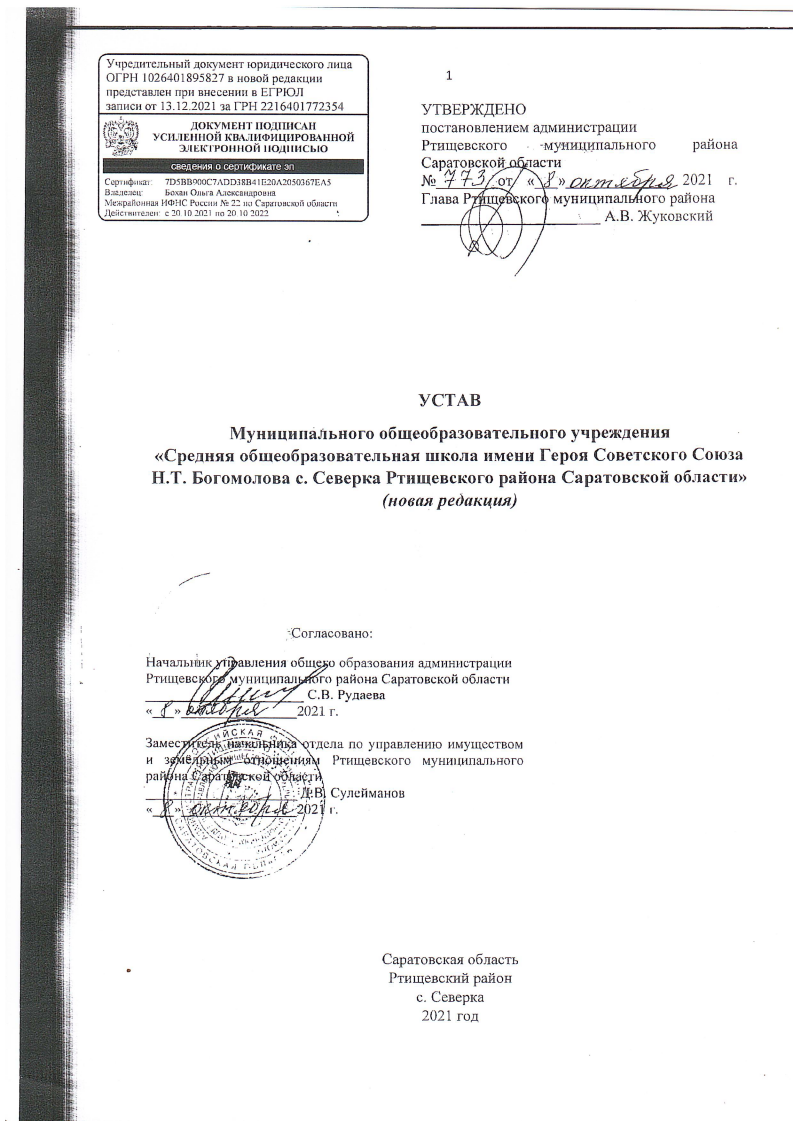 